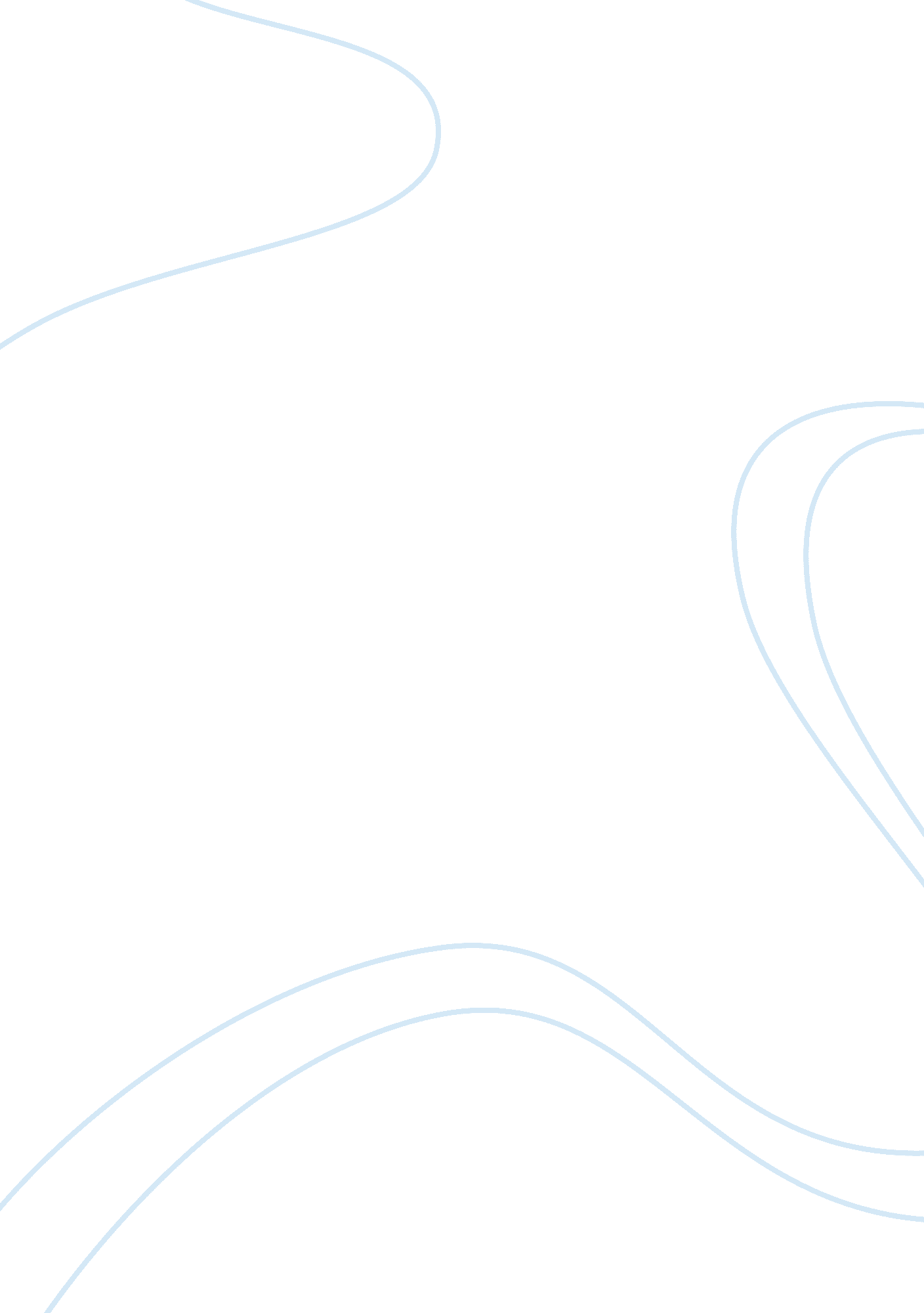 Example of essay on solar energyEnvironment, Plants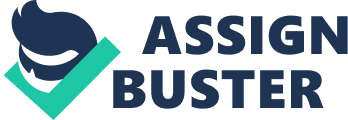 Solar energy means obtaining energy from the ultraviolet rays of a sun. Various instruments are used to capture sun rays. The earth is receiving a large amount of solar rays. These sun rays are used not only for the production of electricity, but we also know that solar energy is the main ingredient of life on earth. Plants or animals all need sun. Without the sun, there will be no life on earth. 
Apart from the basic and direct use of sun by living organisms there is a field of engineering that makes the best possible ways to ensure the maximum utilization of the sun. In today’s world where there are scarcity of water, coal and other natural resources, sun is the most abundant form of energy. There are various methods used to use it and give rise to the good source of energy. 
One form is the use of the photovoltaic cells that are used to capture the sun. We have seen many such solar panels on the rooftops of buildings. These photovoltaic cells have semiconductors that capture sun rays in a technical way. When the sunlight hit these semiconductor cells the electrons get accelerated, and these electrons touch the cells in higher speed thus generating electricity. These plates or semiconductor cells thus start working and also store the sunlight in the same way. It is a production of electricity on a lower scale and usually these instruments are used for domestic use. On a large scale solar, thermal plants are used. These plants use the sunlight, and when the sunlight is captured it is used to boil the water that makes steam, that steam is used to start the turbines working. These turbines start producing electricity in the same way as the electricity is produced from any other energy. So we can clearly see how the production of electricity from solar energy is directly related to engineering. The solar energy is using the same mechanism just as water or coal is used to produce electricity. Long mirrors are also used to capture the sun rays and that mirrors then heat up the oil in pipes and these heated up oil then increase the heat. 
So we have seen many procedures used to utilize the sun. The use of solar energy has been drastically increased in recent years as it is a convenient way for the engineers to use. 